CR CYGNE 3 Contre Oxygène à DomicileMes chers amis squasheurs,C’est avec un grand désarroi que je prends la plume pour vous retranscrire notre piètre prestation d’hier soirEt comme vous pouvez le constater, j’ai des choses à dire. Après notre défaite à la garenne colombes, nous sommes désormais des joueuses mutilées et notre fierté s’est  évaporée avec les riz au lait de Jennifer  donc autant vous dire que nous étions plus motivées que jamais pour poursuivre le championnatCi-dessous le compte rendu de la rencontre qui nous opposait au club oxygène, rencontre comme à chaque fois incertaine, pour vous parlez de ce club… Les filles arrivent toujours avec leur bonne humeur et leur rage de gagner. Vu les conditions, vous pensez bien que notre but était de toutes les pulvériser mais bon la loi du T en décidé autrement. Nous avons changé les noms des adversaires pour éviter toutes comparaisons à des personnes réelles. D’ailleurs, j’ai des soucis psychologiques me poussant à inverser tous les noms des joueurs (même du cygne). Commençons :La juriste contre l’optimisteVéronique est la première à aller au front, elle affronte Mylene, qui est l’ambassadrice des filles d’oxygène.Notre juriste a de grandes ambitions, gagner, bon y croire c déjà pas mal 1er set, vero se fait vite distancer par la Mylene qui prend le lead à l’aide de ses servicesAlors véronique elle en est ou ??? Ben en fait elle perd 3-0. L’écart de niveau est trop important. Véronique débute, les débuts sont encourageants continue et accroche toi. La Forget contre la revendicatriceVient le tour de son altesse marie caroline d’Aubervilliers.Vous devez vous demandez pourquoi la forget ???? pour la petite histoire, MC était éperdument amoureuse de Guy Forget , trouvant cela assez curieux, nous avons décidé de lui donner le surnom de Mme Forget ( prononciation forgette)Elle affrontait Eliane, Eliane est le genre de fille qui veut à tout prix gagner.Adversaire surprenante, toutes ses balles sont languissantes, au fond du terrain, elle n à pas besoin de courir elle reste sur la balle. Tu lui donnes un stroke mais Mme trouve le moyen de réclamer un NO LET mais après ma formation d’arbitrage vous pensez bien que j’allais assoir mon pouvoir…… donc je lui ai accordé quelques NO LET  Eliane prend le 1er jeu. Grace aux conseils avisés de notre nouveau coach Dom (nous avons viré Abdel après notre dernière défaite, nous avons eu des appels de pied d’Ancelotti mais nous avons refusé de peur de mettre le PSG dans une situation délicate). MC repart plus motivée que jamais et extermine Eliane dans le deuxième jeu. Vous imaginez l’état d’Eliane…. Son visage est blême, ses pieds sont figés au sol, son regard est surprenant pas le moindre sourire…. on aurait dit la tour Eiffel en jupe et raquette ! Bref rencontre super tendu mais notre Miss FORGET extermine Eliane et remporte la rencontre !Bravo MC pour la belle victoire. La Terrorisée contre la TénacitéBon c le tour de GW GW affrontait une jeune fille qui a priori débute, je pense Audrey.Elle a décidé de mettre en place sa nouvelle stratégie de jeu contre Audrey à savoir toutes les balles au fond lolGw débute la rencontre en retrait, son adversaire prend le dessus et balade notre GW.Deuxième jeu, gw perd sa concentration, son regard est noir, elle se laisse dépasser par ses émotions. Audrey garde son calme, elle commence à prendre feu et tel Ariane la fusée elle explose les 2 suivants et plie le match. L’artiste contre l’énergiquePour finir vient le tour de Noemi. Elle est connue pour avoir la fâcheuse habitude de jouer avec un short en jean délavé, t-shirt de ses 8 ans et surtout chaussettes de foot. Bon ca vous plante le décor, elle affrontait Murielle ! 1er set assez sport pour notre amie Noemi, Murielle est sur toutes les balles parfois même assise dessus Les filles se gênent toutes les 3 secondes…. Petit aparté à ce sujet, je lance un débat, pourquoi les filles, avons-nous d’énormes difficultés à nous replacer a ce Putain de T !!!!! Et pourquoi nous demandons des lets jamais au bon moment ?Combien d’arcades massacrées, de coudes disloqués, d’yeux crevés, de raquettes estampillées ….. Avant de comprendre le principe du stroke ou alors vous avez l’effet inverse, un excès de compréhension, entrainant la réclamation de LET à outrance alors que mesdames sont à 6 mètres de la balle sans aucunes chances de toucher le mur frontal!!! C était un petit apartéBon pour en revenir à Noémie, ben elle perd le premier jeu et les 2 suivants. Son adversaire a une rage assez déstabilisante ! Mesdames, il faut rappeler que jouer au squash ce n’est pas aller au front .Bon rencontre une nouvelle fois décevante pour le cygne 3Perso j’étais partante pour une baston à la fin du match mais les filles n’ont pas voulu, m expliquant que ce comportement était limite hors squash  bref chacun sa conception du jeu  Bon comme vous avez pu le constater nous n’avons pas été la hauteur, prochain match le 20 novembre à la maison contre Pyramide. Notre slogan…. On ne change pas une équipe qui perd !! Nous avons un mois Pour nous entrainer.Je vous souhaite a tous une excellente semaine, et n oubliez pas ce week end c le tournoi du cygne. L’association peut avoir besoin de main, n’hésitez pas à vous manifester auprès de Marie Caroline et Sylvain ou éventuellement Tad si vous êtes surs d’être oubliés lolCi-dessous les photos après rencontrePour info le gagnant au titre de THE LOOSEUSE est Gwenalle !! 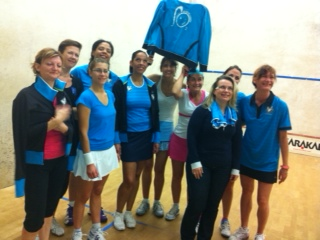 LOOSEUSE 		THE WINNEUSE		THE LOOSEUSE		 LOOSEUSE 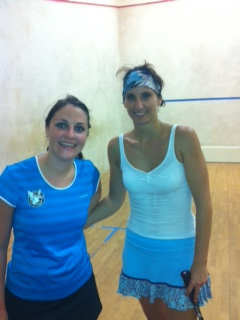 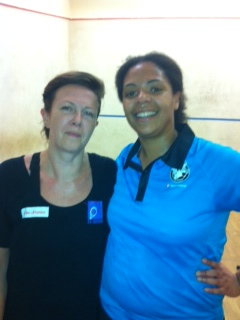 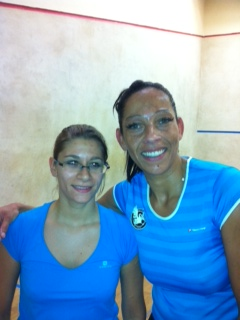 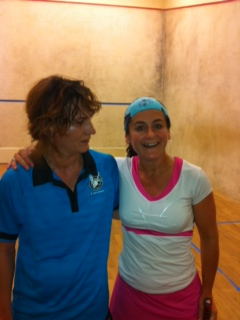 